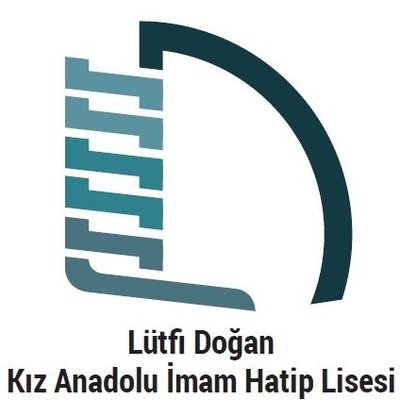 SOSYAL MEDYA HESAPLARIMIZ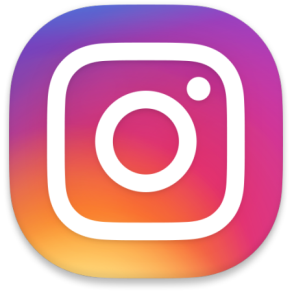 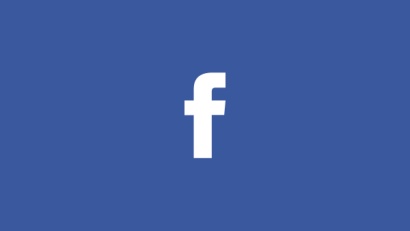 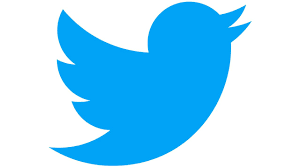 lutfidogankaihl				         lutfidogan.kaihl.18				                ldoganihl   